Połącz w pary i pokoloruj obrazki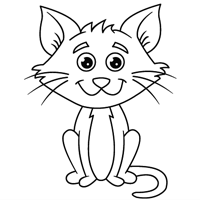 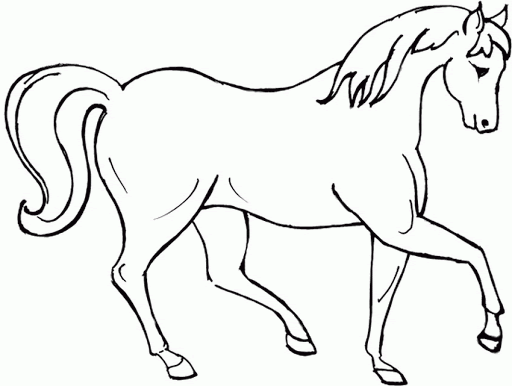 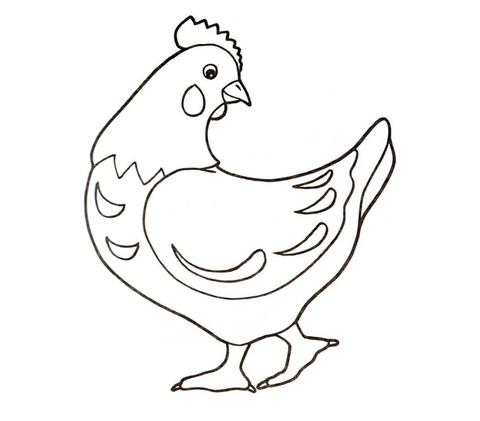 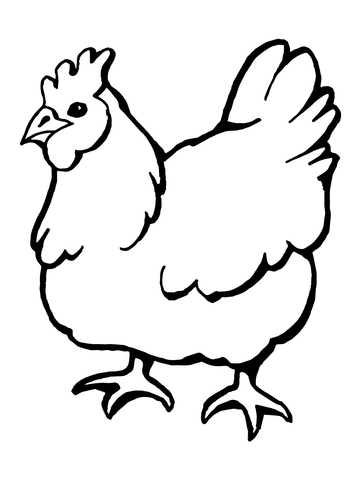 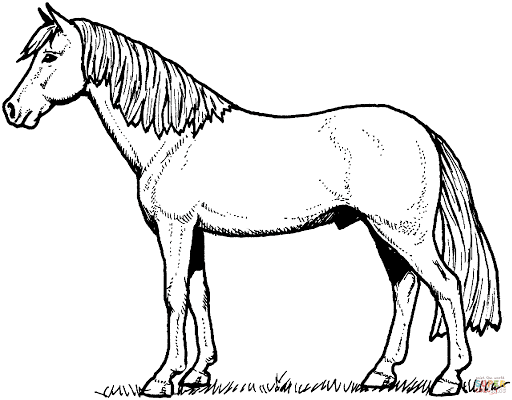 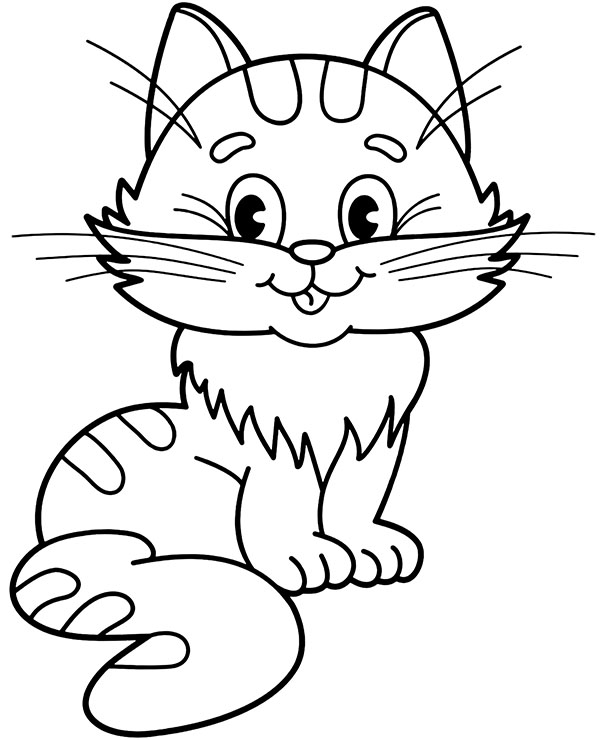 